KOMUNIKAT PRASOWYWarszawa, 20.11.2023Zaproś przyjaciół i rodzinę do spędzenia przytulnego, jesiennego weekendu wypełnionego niecodziennymi smakami i aromatem najlepszej kawy. Już w ten weekend wpadnijcie do centrum handlowego Atrium Targówek i weźcie udział w Festiwalu Słodyczy i Kawy!Wielka okazja do świętowania dla wszystkich warszawskich łasuchów! Centrum handlowe Atrium Targówek zaprasza do wspólnej zabawy podczas Festiwalu Słodyczy i Kawy. Każdy łakomczuch z pewnością znajdzie coś dla siebie!Od 23 do 25 listopada w godzinach 9.00 – 21.00 przestrzeń centrum wypełni rozkoszny zapach ciast i świeżo parzonej kawy, a starannie wyselekcjonowani producenci i rzemieślnicze manufaktury zaprezentują odwiedzającym swoją słodką ofertę oraz zachęcą do skosztowania pysznych specjałów. W ramach Festiwalu odbędą się również Słodkie Warsztaty! W piątek i sobotę od 12.00 do 18.00 zarówno dzieci, jak i dorośli, będą mieli okazję do sprawdzenia się w roli czekoladowych czeladników. Podczas zajęć każdy otrzyma szansę stworzenia własnej tabliczki czekolady, smacznych lizaków czy przyozdobienia rarytasów takich jak pączki i muffiny. Świetną rozrywką będą także lekcje malowania czekoladą! Warsztaty poprowadzone zostaną w godzinnych blokach tematycznych.Odwiedzający centrum będą mogli zrobić sobie pamiątkowe fotografie w specjalnie zaaranżowanej strefie z gigantycznymi słodyczami! Na najmłodszych czekać będzie również Pan Pączek i Pani Wata Cukrowa, którzy chętnie przybiją z dziećmi piątkę i wspólnie zapozują.Festiwal ulokowany będzie w pobliżu kawiarni Costa Coffee na poziomie 0. Wstęp na warsztaty jest bezpłatny. Ze względu na ograniczoną liczbę miejsc, o uczestnictwie decyduje kolejność pojawienia się na miejscu. Więcej informacji na stronie: https://atrium-targowek.pl/zapowiada-sie-kolorowy-zawrot-glowy-na-slodki-black-weekend/.Atrium TargówekAtrium Targówek jest jednym z największych obiektów rozrywkowo-handlowych prawobrzeżnej Warszawy. Zajmuje 60 600 mkw. powierzchni handlowej. W zasięgu oddziaływania galerii znajduje się ponad 2 mln mieszkańców Warszawy i okolicznych miejscowości. Oferta centrum to 135 sklepów i lokali usługowych, w tym m.in.: hipermarket Carrefour, salon RTV Euro AGD i 12-salowe Multikino. Wśród głównych najemców galerii handlowej znajdują się takie marki, jak: H&M, Zara, Smyk, Apart, Calzedonia, Ryłko, Stradivarius, Douglas, Hebe, Home&You, Mohito, Carry, Sephora, Ochnik, CCC, Rossmann, McDonalds, Starbucks, Dealz, Pizza Hut Express, Vistula, YES, EMPIK. Dla klientów Atrium Targówek przeznaczono blisko 2 200 miejsc parkingowych.Dodatkowe informacje:Kasia DąbrowskaITBC Communicationtel. 512 869 028katarzyna_dabrowska@itbc.pl Społeczna odpowiedzialność biznesuwww.atrium-targowek.pl www.g-cityeu.com        Dołącz do nas!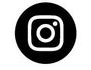 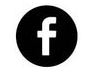 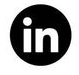 